Månedsbrevet for november 2022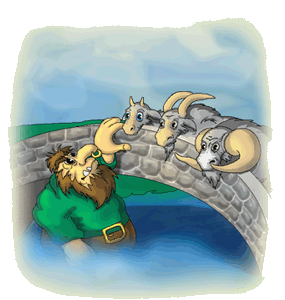 Denne måneden har vi jobbet med inkludering. Det å forstå at vi har et mangfold- det er en berikelse -  det er rom for alle!! Alle er unike og skal bli respektert for den de er. Dette er grunntanken vår!! Inkludering og respekt for hverandre er satsningsområde gjennom hele året.I november er temaet: antall, rom og form. Vi tar utgangspunkt i barnas interesse for tall. Fokuset denne måneden er å rekke telle til tre og få forståelse av hva tre er. (tre ting – tre fingere osv.) Arbeidsmetoden er individuelt tilpasset.  Vi teller til tre når vi skal ha hovedmåltidet. Vi teller til tre når barna skal rutsje.  Eventyret om” de tre Bukkene Bruse” legges opp etter barnets forutsetning og behov. Det kan synges som en fortelling, dramatiseres eller leses.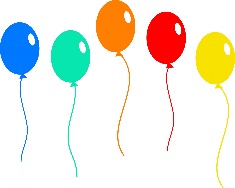 Hipp ,hipp hurra for Harriet som blir 5 år den 10 novemberN. B Den 17. og 18 november er det planleggingsdag i barnehagen. Da er barnehagen stengt.                      Vi ser frem til en fin måned sammen med dere.                                 Hilsen damene på Glimmer 